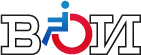 ДАЙДЖЕСТ СМИосновных тем по инвалидностис 27 по 30 апреля 2019 г.Москва30 апреля 2019 г.С О Д Е Р Ж А Н И ЕВсероссийское общество инвалидов	327.04.2019, Россия-24, Вести. Дежурная часть. «Во Всероссийском обществе инвалидов пропали полмиллиарда рублей»	329.04.2019, «О.К.Н.А. Маркетинг» (Москва). «Пространство доверия и универсальный дизайн»	326.04.2019, ИА «Байкал-Daily» (Республика Бурятия). «Иркутск примет «Парасибириаду 2019»»	630.04.2019, ChechnyaFreeRU (Чеченская Республика). «В Чечне запустили благотворительную акцию для детей с инвалидностью»	8Нормативно-правовое поле, высказывания представителей власти	929.04.2019, Russia Today. «В комитете Госдумы оценили идею сократить рабочую неделю зимой»	930.04.2019, «Парламентская газета». «Тесты средств реабилитации инвалидов оплатят из бюджета»	930.04.2019, «Парламентская газета». «В России предложили продавать льготные авиабилеты онлайн»	1029.04.2019, Russia Today. «Власти Москвы рассказали о работе по модернизации службы занятости»	1229.04.2019, “ТОМИКС33” (Владимирская область). «Областные власти изменят законодательство, чтобы бесплатно предоставлять землю для инвалидов»	13Мероприятия	1428.04.2019, «РИАМО». «В Подольске стартует чемпионат РФ по футболу среди инвалидов-ампутантов»	1428.04.2019, park72.ru (Тюменская область). «В Тюмени завершил свою работу образовательный проект «Инклюзивный центр»»	1529.04.2019, «МК в Черноземье» (Курская область). «Акция "Мы вместе" прошла в интернатах Орловской области»	16Происшествия	1729.04.2019, РИА Новости. «В Омске мать ребенка-аутиста борется против дискриминации сына»	1727.04.2019, 18:20 Россия-24, Вести. Дежурная часть. «Во Всероссийском обществе инвалидов пропали полмиллиарда рублей»https://russia.tv/video/show/brand_id/5204/episode_id/2164433/video_id/2176800/viewtype/picture/ - смотреть с 22-й минуты.              Вернуться к оглавлению29.04.2019, «О.К.Н.А. Маркетинг» (Москва). «Пространство доверия и универсальный дизайн»https://www.oknamedia.ru/novosti/prostranstvo-doveriya-i-universalnyy-dizayn-49551               В рамках архитектурного фестиваля «Золотое сечение 2019» состоялся круглый стол, посвященный проблемам создания качественных безбарьерных пространств.Дискуссия профессионалов в этой сфере была организована Оргкомитетом всероссийского конкурса дизайна безбарьерных пространств «Открытый мир» и Советом экспертов интерьерного дизайна и архитектурной среды.В работе круглого стола приняли участие такие специалисты: советник председателя Всероссийского общества инвалидов (ВОИ), директор АНО «Центр изучения проблем инвалидов «Общество для всех» - Евгений Бухаров заместитель руководителя управления ВОИ - Денис Горшко эксперт по доступной среде Московской областной организации ВОИ - Александр Зеликов руководитель отдела «Универсальный дизайн» в РООИ «Перспектива», дизайнер и общественный деятель - Мария Генделева менеджер проектов «Универсального дизайна» - Екатерина Фаевцева вице-президент фонда «Город без барьеров» - Сергей Чистый председатель правления НКО «Мир старшего поколения», предприниматель в социальной сфере - Алексей Сиднев руководитель проектов Национальной ассоциации участников рынка ассистивных технологий «АУРА-Тех» - Филипп Савельев управляющий директор АНО дополнительного профессионального образования «Центр обучения профессионалов здравоохранения» - Валерия Юратева представитель информационно-консультационного центра «Бизнес-Тезаурус» - Олег Шестоперов заведующий кафедрой «Проектирование зданий и сооружений» НИУ МГСУ - Павел Стратий архитекторы-практики Евгений Полянцев, Мария Насонова, Анастасия Топоева, Илья Мукосей блогер, участник общественного движения «Доступ открыт» - Сергей Ризин председатель правления АНО «Совет экспертов интерьерного дизайна», председатель Оргкомитета всероссийского конкурса дизайна безбарьерных пространств «Открытый мир» - Сергей Шустов руководитель проекта «Открытый мир» Вероника Ершова, главный редактор портала для архитекторов и дизайнеров  - Андрей Чирков.Открывая встречу, Сергей Шустов и Вероника Ершова рассказали собравшимся о специфике и задачах конкурса «Открытый мир», официально поддержанного Всероссийским обществом инвалидов, экспертным центром МООО ВОИ, Союзом архитекторов России, Союзом дизайнеров России, Союзом московских архитекторов, ГБУ «Мосстройинформ», другими организациями и частными лицами. По словам организаторов, главная задача конкурса – составить максимально полный каталог реально существующих, прошедших экспертизы, внедренных проектных решений и ознакомить с ним как можно больше людей, в том числе проектировщиков, заказчиков, конечных потребителей дизайна. Существуют и параллельные задачи, например, привлечение потенциальных заказчиков, которые предлагали бы вполне определенные технические задания для разработок на местах. «Нам бы не хотелось фиксироваться на негативном опыте, выявлять и осуждать авторов неудачных концепций. Гораздо важнее выработать общую тактику, которая поможет увидеть безбарьерную среду, ведь самая большая проблема в том, что удачные решения все воспринимают как должное, а замечают только неудачные. Архитекторы и проектировщики не уделяют должного внимания безбарьерной среде в том числе и потому, что никто не обращает на это внимания», - пояснил Сергей Шустов.Директор центра изучения проблем инвалидов «Общество для всех» Евгений Бухаров призвал активно привлекать к работе экспертов по безбарьерной среде на этапе проектирования: «Многие думают, что доступная среда создается только для людей с инвалидностью, на самом деле она создается для всех нас. Если она спроектирована правильно, мы всей ей с удовольствием пользуемся. Важно, чтобы доступная среда проектировалась изначально, а не была довеском к тому, что уже существует». По утверждению эксперта, наиболее удачные примеры универсального дизайна можно обнаружить в Олимпийском парке Сочи.Тему продолжила руководитель отдела «Универсальный дизайн» в РООИ «Перспектива» Мария Генделева. Она считает, что проблемы безбарьерных пространств необходимо обсуждать уже на вузовской скамье, устраивать встречи будущих архитекторов с экспертами. «Очень важно, чтобы проектировщики имели опыт взаимодействия с конечным пользователем», - подчеркнула Мария.Специалисты высказались за то, чтобы четко определить критерии доступной среды. «В законодательстве не зафиксировано – что же является безбарьерной средой? Можно выдать за нее все, что угодно. Важно помнить: когда идет речь об универсальном дизайне, мы не просим выполнить чьи-то требования, а выступаем за повышение общего уровня проектирования. Тема универсального дизайна почти не звучит на архитектурных конкурсах. И идея о том, что средний архитектор обладает необходимыми знаниями в области универсального дизайна – иллюзорна. Архитектурное сообщество должно войти в эту тему заново. Хотя, мы собирались и говорили об этом и три года назад, и пять, и десять… - говорил с долей пессимизма вице-президент фонда «Город без барьеров» Сергей Чистый. «…И слава богу, что эта тема вновь поднимается. Чем чаще она будет подниматься, тем выше вероятность, что произойдет какой-то положительный сдвиг…» - парировал председатель Оргкомитета конкурса Сергей Шустов.В результате общение продлилось больше двух часов, и уже это свидетельствует о том, что тема актуальна и нуждается во всесторонней экспертной и общественной оценке. Участники сообщили о безусловной поддержке инициативы Совета экспертов интерьерного дизайна и выразили готовность продолжить обсуждение проблемы за общим столом либо в форматах рабочих групп. А теперь несколько реплик участников круглого стола Евгений Бухаров  Всероссийское общество инвалидов поддержало конкурс «Открытый мир». Мы возлагаем на него большие надежды и заинтересованы в дальнейшем его развитии. Универсальный дизайн важен для всех и нужен всем!Евгений Полянцев  Мы говорим о создании пространства доверия. Это проблема не столько архитектурная, сколько социальная. Только в пространстве доверия может жить ребенок, пожилой человек или человек с ограниченными возможностями. У меня есть предложение: попробуйте провести день в инвалидном кресле. Тогда каждый испытает недружелюбие среды, которая нас окружает.Илья Мукосей Проблема в том, что разделы по доступной среде в проектной документации часто пишут формально, под копирку. Ну не привыкли мы еще проектировать дома без уродливых пандусов! Не научились на эту тему думать. По-хорошему это в головах у нас еще не уложилось. Мария Генделева Образ жизни человека с инвалидностью меняется с каждым годом. Еще 20 лет назад инвалиды не были столь активны, реже выходили из дома, а теперь занимаются бизнесом, ездят на работу, в клубы, в фитнес-центры, в рестораны. Доступная среда уже не может быть реализована в виде пандуса на входе в поликлинику. Требования к среде повышаются. Алексей Сиднев У нас несколько лет назад появились приложения для вызова такси. И они сделали город доступнее. Но для пожилых людей он стал недоступнее, потому что у них нет этих приложений, они ловят такси, голосуя рукой. Почему бы нам не сделать, как в Японии? Там увеличили частоту остановок общественного транспорта, чтобы было удобно пожилым и маломобильным людям.Вернуться к оглавлению26.04.2019, ИА «Байкал-Daily» (Республика Бурятия). «Иркутск примет «Парасибириаду 2019»»https://www.baikal-daily.ru/news/16/363257/               Вопросы организации и проведения «Парасибириады» обсудили в министерстве спорта Иркутской области.Водноспортивный комплекс «Солнечный» и спорткомплекс «Байкал-Арена» примут Спортивные игры Сибирского и Дальневосточного федеральных округов среди лиц с поражением опорно-двигательного аппарата «Парасибириада 2019». Соревнования будут проходить с 3 по 7 июня в Иркутске. Сегодня в министерстве спорта Приангарья состоялось расширенное совещание по подготовке и проведению «Парасибириады 2019».- Мы на высоком уровне провели «Парасибириаду» в 2017 году, тогда участвовали команды от регионов Сибирского федерального округа. В этот раз количество участников увеличится, так как присоединятся команды Дальневосточного федерального округа. Заявки на участие принимаются до 1 мая, но уже сегодня мы ожидаем, что общее количество спортсменов будет не менее 210 человек. Наша задача – организовать и провести настоящий спортивный праздник, – подчеркнул на совещании министр спорта области Илья Резник.В программу Спортивных игр «Парасибириада 2019» включены следующие виды спорта: пауэрлифтинг, настольный теннис, шахматы, дартс, плавание, легкая атлетика. Соревнования по легкой атлетике включают в себя прыжки в длину, толкание ядра, бег на 60 метров, гонки на колясках на 60 метров. В пауэрлифтинге предусмотрены следующие весовые категории: для женщин – до 55, 67, 79 и свыше 79 килограммов, а для мужчин – до 65, 72, 80, 88, 97 и свыше 97 килограммов. Итоги Спортивных игр «Парасибириада» подводятся в личном и командном зачётах.На совещании обсуждались вопросы организации транспортной безопасности, медицинского обеспечения соревнований, судейства, церемоний открытия и закрытия игр. Для проведения спортивного мероприятия планируется привлечь волонтёров, которые будут сопровождать гостей, помогать при проведении соревнований и т.д.Как сообщает пресс-служба Минспорта Приангарья, cпортивные игры Сибирского и Дальневосточного федеральных округов среди лиц с поражением опорно-двигательного аппарата «Парасибириада 2019» министерство спорта Иркутской области организовывает и проводит совместно с Общероссийской общественной организацией «Всероссийское общество инвалидов», Общероссийской общественной организацией «Российский спортивный союз инвалидов» и Иркутской областной организацией ООО «Всероссийское общество инвалидов».Вернуться к оглавлению30.04.2019, ChechnyaFreeRU (Чеченская Республика). «В Чечне запустили благотворительную акцию для детей с инвалидностью»http://www.chechnyafree.ru/nws/41929096.html               Активисты Общероссийского народного фронта в Чеченской Республике организовали благотворительную акцию для детей с ограниченными возможностями здоровья в школе дополнительного образования «Беркут». Бесплатные модельные стрижки от мастеров из Москвы получили в подарок особые дети. Положительные отзывы участников акции послужили стимулом для ее продолжения.В первый день благотворительной акции в ней приняли участие десять ребят. Дети и их родители получили возможность не только стать участниками мастер-класса, но и приятно провести время в теплой дружеской обстановке, созданной участниками региональной команды «Молодежки ОНФ».«На территории школы «Беркут» дети и взрослые могут постричься бесплатно. Мы поделились этой информацией с местным обществом инвалидов и организовали акцию для наших особенных ребятишек», — поделилась член регионального отделения ОНФ, координатор команды «Молодежки ОНФ» в Чечне Марина Мацаева.По словам модератора тематической площадки «Демография» ОНФ в Чечне, председателя республиканского отделения Всероссийского общества инвалидов Рабу Аздаевой, участие в акции стало приятным событием для детей с ограниченными возможностями здоровья и их родителей.«Акция является хорошей поддержкой для малоимущих семей. Рада, что она получила продолжение и представители общества инвалидов смогут и в дальнейшем принять в ней участие. Многие фонды поддерживают подобные социальные проекты. Считаю, что необходимо развивать социальное предпринимательство в регионе», — сказала Аздаева.По данным Всероссийского общества инвалидов, на 1 января 2019 г. в Чеченской Республике зарегистрировано более 217 тыс. людей с ограниченными возможностями здоровья, из них более 65 тыс. детей.Вернуться к оглавлению29.04.2019, Russia Today. «В комитете Госдумы оценили идею сократить рабочую неделю зимой»https://russian.rt.com/russia/news/626225-gosduma-rabochii-den-sokraschenie                 Заместитель председателя комитета Госдумы по труду, социальной политике и делам ветеранов Михаил Терентьев в разговоре с RT оценил предложение депутата Госдумы Виталия Милонова сократить рабочую неделю в зимнее время.«То есть людям за полярным кругом, в полярную ночь не работать целый день, а в полярный день, наоборот, только и работать?» — уточнил он.Депутат отметил, что любые изменения Трудового кодекса должны носить сбалансированный характер.«Любая идея может найти воплощение, если она будет поддержана профсоюзами и работодателями, но она должна быть сбалансирована. А сбалансированный характер определяет трёхсторонняя комиссия, куда входят правительство, профсоюзы и работодатели. Но в целом я эту идею не поддерживаю», — заключил он.Вернуться к оглавлению30.04.2019, «Парламентская газета». «Тесты средств реабилитации инвалидов оплатят из бюджета»https://www.pnp.ru/social/testy-sredstv-reabilitacii-invalidov-oplatyat-iz-byudzheta.html                 Власти готовы выделить из федеральной казны до 30 миллионов рублей субсидий для компенсации расходов инвесторов на испытания технических средств реабилитации инвалидов.Соответствующее постановление Правительства Российской Федерации от 12 апреля 2019 года № 436 «О внесении изменений в Правила предоставления субсидий российским организациям на компенсацию части затрат на проведение научно-исследовательских и опытно-конструкторских работ, понесенных в 2017 — 2019 годах в рамках реализации комплексных инвестиционных проектов по организации производства средств реабилитации» вступает в силу сегодня, 30 апреля.Теперь в состав затрат, подлежащих частичному субсидированию, включены расходы на апробацию или опытную эксплуатацию средств реабилитации инвалидов для улучшения технических и потребительских свойств товаров. Вернуть можно вложения в комплексные инвестиционные проекты по организации производства техсредств, реализованные в 2017-2019 годах.Также разрешено возмещение из бюджета расходов по договорам страхования жизни и здоровья лиц, участвующих в испытаниях.Максимальная сумма компенсации не должна превышать 30 миллионов рублей.Вернуться к оглавлению30.04.2019, «Парламентская газета». «В России предложили продавать льготные авиабилеты онлайн»https://www.pnp.ru/social/v-rossii-predlozhili-prodavat-lgotnye-aviabilety-onlayn.html                            Сегодня право на перелёты в полтора-два раза дешевле обычной цены имеют студенты, инвалиды, многодетные семьи и пенсионеры, однако купить билеты они могут только через кассы, выстояв большую очередь. Общероссийское объединение пассажиров направило министру транспорта России Евгению Дитриху письмо (есть в распоряжении «Парламентской газеты») с предложением организовать продажу субсидированных билетов в онлайн-формате.По данным Общероссийского объединения пассажиров, с момента старта продаж льготных билетов в регионах Дальневосточного федерального округа 22 апреля граждане вынуждены простаивать в очередях у касс до 30 часов, при этом многие ночуют прямо в аэропорту.На прошлой неделе «Аэрофлот» даже объявил о переводе своих офисов продаж на интенсивный режим работы — без перерывов и выходных, однако ажиотаж вокруг субсидируемых сохраняется и с приближением летнего сезона будет только усиливаться.В связи с этим Общероссийское объединение пассажиров обратилось к главе Минтранса с просьбой внести необходимые поправки в нормативно-правовые акты для организации продажи билетов в онлайн-формате с привязкой к порталу госуслуг, по аналогии с записью детей в школу или организацией продажи билетов на матчи чемпионата мира по футболу в 2018 году в России.«Гражданин через «Госуслуги» идентифицирует себя на сайте авиакомпаний как человека, входящего в перечень получателей льгот, и покупает билет, — пояснил «Парламентской газете» глава Общероссийского объединения пассажиров Илья Зотов. — По сути, потом достаточно приехать в аэропорт и распечатать билет, либо, если аэропорт уже принимает электронные билеты, просто показать билет на телефоне».Данные поправки, говорится в письме Минтрансу, позволят создать цивилизованные условия для реализации программы субсидирования внутренних пассажирских авиаперевозок в Российской Федерации.Навести порядок в ситуации с дальневосточными льготниками призывают Минтранс и сенатор от Приморского края Светлана Горячева. По её словам, установленный лимит на субсидированные авиабилеты не позволяет сделать их доступными для всех желающих. Отсюда и огромный ажиотаж.«Если мизерная субсидия выделяется только для того, чтобы прорекламировать якобы заботу о дальневосточниках, то это один вопрос, — отметила Светлана Горячева. — Если это реальная поддержка жителей отдалённых территорий, то билеты должны быть в достаточном количестве, чтобы люди не выстраивались в эти бешеные очереди».Для этого, по её мнению, Минтранс должен выяснить настоящую потребность в льготных билетах Дальневосточного региона. Также парламентарий добавила, что если бы была возможность приобретать билеты онлайн, то, наверное, никто бы в этой очереди не стоял.По данным авиаперевозчиков, в рамках программы субсидирования перелётов в 2018 году всего было перевезено 638 108 пассажиров на сумму 3,6 млрд рублей. Из них 487 780 пассажиров по маршрутам с Дальнего Востока в европейскую часть страны и обратно. В город Симферополь и в обратном направлении перевезено 91 413 пассажиров, из Калининграда в европейскую часть страны и в обратном направлении — 58 915 пассажиров.На реализацию программы субсидирования в 2019 году выделено 4,23 млрд рублей.Кому положены билеты по специальному тарифуграждане России в возрасте до 23 лет;женщины в возрасте свыше 55 лет;мужчины в возрасте свыше 60 лет;инвалиды I группы любого возраста и сопровождающие их лица, а также лица, сопровождающие ребёнка-инвалида, и инвалиды с детства II или III группы;имеющие удостоверение многодетной семьи или иные документы, подтверждающие статус многодетной семьи в порядке, установленном нормативными правовыми актами субъектов Российской Федерации.Вернуться к оглавлению29.04.2019, Russia Today. «Власти Москвы рассказали о работе по модернизации службы занятости»https://russian.rt.com/russia/news/626318-moskva-rabota-pomosch                 Мэр Москвы Сергей Собянин рассказал о работе по модернизации городской службы занятости.«Служба работала по технологиям 20-25-летней давности, которые давно устарели. Территориальные отделы занятости располагались в каких-то полуподвалах, некомфортных, давно не ремонтировавшихся помещениях, которые ещё надо было найти. Бумажная работа просто зашкаливала», — заявил он.По его словам, теперь остались только самые необходимые бумаги — 11 документов и столько же подписей, а время заполнения документов на приёме сократилось до 30 минут.Кроме того, услуги службы разделены на базовые и персональные. Базовые — это оформление пособия по безработице, подбор вакансии из банка данных, составление резюме и так далее. Их теперь можно получить в центрах госуслуг «Мои документы».Во флагманские центры занятости «Моя работа» могут обратиться граждане, настроенные на активный поиск работы.«Специалисты флагманского центра помогут соискателям выбрать перспективную профессию и направят на обучение. Все желающие могут поучаствовать в тренингах, например, как успешно пройти интервью с работодателем», — пояснил Собянин.Как отметил мэр, планируется создать четыре флагманских центра «Моя работа» и ещё один флагманский центр «Моя карьера», который будет помогать в трудоустройстве гражданам с особыми потребностями на рынке труда — лицам старшего возраста, инвалидам, многодетным матерям, молодёжи.Ранее в Министерстве труда и социальной защиты России рассказали RT, представители каких профессий могут быстро найти работу при посредничестве службы занятости.Вернуться к оглавлению29.04.2019, “ТОМИКС33” (Владимирская область). «Областные власти изменят законодательство, чтобы бесплатно предоставлять землю для инвалидов»http://tomiks33.ru/novosti/oblastnye-vlasti-izmenyat-zakonodatelstvo-chtoby-besplatno-predostavlyat-zemlyu-dlya-invalidov/                 Инициативу предоставления земли в собственность жителям региона-33 с ограниченными возможностями здоровья и семьям, у которых есть дети-инвалиды, для индивидуального жилищного строительства поддержал губернатор Владимир Сипягин.В ближайшее время будет создана специальная рабочая группа, которая более детально рассмотрит этот вопрос и разработает соответствующий законопроект. В ряде муниципальных образований такую инициативу уже поддержали и готовятся к ее реализации.Напомним, сейчас государство предоставляет дополнительные гарантии лицам с ограниченной трудоспособностью и несовершеннолетним с инвалидностью. В их число входит и бесплатное предоставление земли для индивидуальной застройки. Однако во многих субъектах России это возможно только в том случае, если у семьи уже есть дом на арендованном у государства земельном участке.Вернуться к оглавлению28.04.2019, «РИАМО». «В Подольске стартует чемпионат РФ по футболу среди инвалидов-ампутантов»https://podolskriamo.ru/article/272552/v-podolske-startuet-chempionat-rf-po-futbolu-sredi-invalidov-amputantov.xl                                    В спортивном комплексе «Труд» подмосковного Подольска в воскресенье начнется первый круг чемпионата России по футболу среди ампутантов, говорится в сообщении пресс-секретаря Паралимпийского комитета России.«Первый круг чемпионата России по футболу ампутантов будет проходить с 28 апреля по 4 мая в спортивном комплексе «Труд» на улице Клемента Готвальда, дом №4. Второй круг чемпионата России будет проходить также в Подольске с 28 августа по 3 сентября. Общекомандный зачет чемпионата России спортивного сезона 2019 года подведут по итогам двух турниров», – говорится в сообщении. 29 апреля в 11:00 состоится церемония открытия первого круга чемпионата России. В ней примут участие председатель исполкома, первый вице-президент Паралимпийского комитета России Павел Рожков, президент Всероссийской федерации спорта лиц с ПОДА Андрей Строкин, президент благотворительного фонда «Наследие» Подольска Сергей Лалакин и другие официальные лица.В спортивном сезоне 2019 года борьбу за титул чемпионов России проведут пять команд: действующий чемпион России - «Динамо» (Алтайский край), серебряный призер прошлогоднего чемпионата «Ламан АЗ» (Чеченская республика), а также «СКИ- Академия» (Волгоградская область), «Нижний Новгород» (Нижегородская область) и «Махачкала» (Республика Дагестан). Организаторами первого круга чемпионата России являются Всероссийская федерация спорта лиц с поражением опорно-двигательного аппарата, благотворительный фонд «Наследие» Подольска при поддержке министерства спорта РФ и Паралимпийского комитета России.Вернуться к оглавлению28.04.2019, park72.ru (Тюменская область). «В Тюмени завершил свою работу образовательный проект «Инклюзивный центр»»https://park72.ru/education/196085/                                    На прошлой неделе закончилась реализация проекта «Инклюзивный центр», который проходил на базе Западно-Сибирского государственного колледжа. В рамках данного проекта  преподавателей ССУЗОВ обучали взаимодействию со студентами-инвалидами разных категорий. Преподавателями выступили ребята с инвалидностью различных категорий. Так, к примеру, незрячий общественник  Алексей Боровиков рассказал о взаимодействии  со слабовидящими и слепыми.В направлении взаимодействия с глухими ребятами своими знаниями делились Полина Савельева и Елена Веретенникова, которые являются представителями данной категории.В направлении инвалидов с нарушениями опорно-двигательного аппарата со своими докладами выступили  президент ОМРОИ «Оптимист» Рашид Хамзин и  заслуженный мастер спорта по армрестлингу среди инвалидов  Анатолий Шушарин. Спикерами  также выступили представители других регионов, которые общались через видеоконференцсвязь — председатель ноябрьской городской организации инвалидов «Таганай» Сергей Богдановский, председатель приморской организации инвалидов «Ковчег» Артем Моисеенко. «Проект начал свою реализацию в январе месяце, за это время прошло пять потоков, где знания получили 100 преподавателей», —  подытожил результаты мероприятия  руководитель АНО «Вдохновение» Тимур Нигматуллин. Организаторами проекта выступили — социально направленная организация на людей с ограниченными возможностями «Вдохновение» и Западно-Сибирский государственный колледж. При поддержке Фонда президентских грантов, Общественной палаты Тюменской области и Альянса СО НКО Тюменской области.Вернуться к оглавлению29.04.2019, «МК в Черноземье» (Курская область). «Акция "Мы вместе" прошла в интернатах Орловской области»https://chr.mk.ru/social/2019/04/29/akciya-my-vmeste-proshla-v-internatakh-orlovskoy-oblasti.html                                    В рамках акции устроители провели фестивали спорта и концерты в Болховском детском доме-интернате для детей с физическими недостатками и Болховском доме-интернате для престарелых и инвалидов.Цель мероприятий – оказание помощи детям и взрослым людям, пребывающим в ограниченных условиях домов-интернатов, пополнить жизнь творчеством и спортом, яркими событиями, в том числе привлечь к ним внимание социума.Основные участники благотворительной акции «Мы вместе» - активные и творческие люди с ограниченными возможностями здоровья из Москвы, Рязани, Ярославля, Смоленска и других населённых пунктов России. Они проводят концерты, устраивают для проживающих в домах-интернатах спортивные игры и соревнования, дарят подарки от спонсоров. Инвалиды в том числе выступают в качестве благотворителей, разговаривают с людьми, имеющими такие же проблемы, как и они, и это формирует особую атмосферу, способствует духовной связи и крепкой дружбе.Вернуться к оглавлению29.04.2019, РИА Новости. «В Омске мать ребенка-аутиста борется против дискриминации сына»https://ria.ru/20190429/1553094881.html                     В Омске мама мальчика, страдающего аутизмом, вышла на одиночный пикет, чтобы отстоять права сына на посещение бассейна. Подросток ходил туда два года. Как утверждает мать, директор госучреждения сначала разрешил ребенку плавать вместе с обычной группой, а потом инвалида стали выживать с занятий. В истории разбиралось РИА Новости.Город не приспособленУ 13-летнего Артема (имя несовершеннолетнего изменено), сына Зульфии Владимировой, — расстройство аутического спектра. В семье он единственный ребенок, мать полностью посвятила себя его воспитанию. Владимирова рассказывает РИА Новости, что в Омске фактически нет условий для полноценного досуга с детьми-аутистами, поэтому она то и дело сталкивается с непониманием и скандалами."Несколько лет назад мы пошли записываться в коррекционную школу, но это заведение оказалось крайне небезопасным: пока я писала заявление, сын покинул кабинет и вышел на улицу. В считаные секунды — ни вахтер, ни учителя его не задержали. Возле школы оживленная трасса и остановка общественного транспорта. Как я могу доверить ребенка такому учреждению, где даже на пять минут не могут обеспечить безопасность?" — объясняет Зульфия.После того случая сын два года был на домашнем обучении, однако педагогу, по словам Владимировой, не удалось приспособиться к особенностям Артема. "Она уставала, поэтому старалась быстрее провести урок и уйти. Мы могли одну букву проходить целый год, да и восемь часов в неделю — недостаточно. В итоге я взяла Артема на семейное обучение и засела за учебники".Владимирова изучила коррекционную программу — выяснилось, что в ее сетке почти не уделяют внимания аутизму. "Получается, федеральные стандарты для детей с аутизмом есть, но практического применения им нет. В школах предлагают изучать мир с помощью тетрадей, карточек, однако для аутистов это не совсем подходит. И я стала самостоятельно штудировать книги, знакомилась с мировым опытом, покупала онлайн-курсы от ведущих специалистов", — вспоминает мать.Вода на два годаВ 2015-м Зульфия начала водить сына в государственный бассейн "Коралл" — недалеко от дома. "На общественном транспорте до него всего пять остановок, и, надо сказать, это предел наших возможностей в передвижении: аутисты плохо переносят шум, быстро устают от перенапряжения. У них другое восприятие мира, поэтому далеко уехать не получится, равно как и стоять в пробках".С помощью уполномоченного по правам ребенка в регионе Елизаветы Степкиной Владимирова добилась открытия группы лечебного плавания в бассейне для детей-инвалидов — бесплатно, каждое воскресенье. Два года занятий дали положительный результат. Артем все больше социализировался, меньше замыкался в себе."Сын в восторге от воды, на все занятия бежит вприпрыжку. Плавание его расслабляет, а речевые центры, наоборот, активизируются. Он больше говорит. Опосредованно получает информацию, пока находится в раздевалке среди других детей-инвалидов. Мы бы могли пойти на какие-то другие секции, заниматься, например, арт-терапией, но нигде такой положительной динамики, как в бассейне, мы не видели", — рассказывает Зульфия.Через два года Владимирова написала письмо в региональный Минспорт с просьбой увеличить часы тренировок. В ведомстве отказали, однако пообещали найти еще тренеров для детей-инвалидов. Но одного занятия в неделю катастрофически не хватало. В качестве компенсации в "Коралле" матери Артема предложили занятия в группе "Здоровье" — вместе с пенсионерками, трижды в неделю. Это платная услуга, однако им сделали льготную 50%-ную скидку (по прайс-листу бассейна "Коралл", есть в распоряжении редакции). Владимирова согласилась без раздумий, поскольку знала, как это нужно сыну."Нас взяла тренер Елена Барсина (имя изменено. — Прим. ред.). Она сказала, что знает, как обращаться с особыми детьми. Год мы ходили на занятия, никаких нареканий ни у кого не было. Сын не мешал, наоборот, взрослые проявляли к нему интерес. Кроме того, с ними тренер был в одной части зала, а сын чаще плавал обособленно и чуть дальше: ему не нужно учиться плаванию, главное, он находился среди других людей — это и есть крайне необходимая для него социализация", — подчеркивает собеседница.Инвалидам места нетВ 2018-м Владимировы посещали группу два раза в неделю, потому как нужно было ходить еще и к психологу. Однако с этого года мать Артема стала замечать, что тренер будто старается выжить сына из бассейна. "Могла не предупредить, что у них санитарный день. Мы придем — на двери замок, занятия отменили. Кажется, мелочь, а попробуй это объяснить мальчику с аутизмом. Для него это настоящая трагедия, я не утрирую", — сетует она.После очередного занятия Владимирова побеседовала с тренером, предусмотрительно включив диктофон. В распоряжении РИА Новости есть запись, где Барсина сообщает матери мальчика, пока тот плавает, чтобы они к ней больше не ходили. Якобы аутист мешает взрослым на занятиях группы "Здоровье" и ей нужно постоянно за ним следить. При этом на записи слышно, что в бассейне плавают и другие дети."Я специально подошла к женщинам, спросила, мешаем ли мы им? Они отрицательно покачали головой. На это Барсина заявила, что мы мешаем ей и можем писать и жаловаться "хоть министру или президенту", неважно, ведь только она решает, с кем вести занятия, и нас больше не возьмет. Все это время Артем играл в воде с другой девочкой. Тренер, срываясь на крик, зачем-то заставила девочку выйти из бассейна. Вот тебе и социализация", — разводит руками Зульфия.Владимировой посоветовали искать другого тренера. Она сразу позвонила директору госучреждения, попросив помочь. Однако тот по телефону ответил, что у него "вообще нет тренеров, которые занимаются с инвалидами", нет адаптивной физкультуры и соответствующего государственного задания. Кроме того, директор в разговоре упомянул, что в уставе прописано, кого он может брать, а так как это школа олимпийского резерва, то и готовят они только спортсменов. "Да, мы на балансе Минспорта, ну и что?" — отрезал он и предложил инвалиду обратиться в другие учреждения.К слову, в уставе школы (туда входит бассейн "Коралл") прописано: "Проведение занятий физкультурно-спортивной направленности по месту проживания граждан" и "Организация и проведение физкультурно-оздоровительной работы по развитию физической культуры и спорта среди различных групп населения". Документ опубликован на сайте школы олимпийского резерва. А в прайс-листе указаны льготы для детей-инвалидов. Помимо этого, на сайте Министерства по делам молодежи, физической культуры и спорта Омской области, которое является учредителем школы, говорится, что к 2020 году ведомство планирует привлекать инвалидов к спорту и увеличить число занимающихся до 20 процентов.В курсе, работаемВ отчаянии Зульфия Владимирова в апреле вышла на одиночный пикет к зданию бассейна с плакатом "Нет дискриминации детей-инвалидов в бассейне "Коралл". Однако эффекта это не произвело.РИА Новости обратилось за комментарием в Минспорт Омской области. В пресс-службе нам сообщили, что в курсе ситуации и уже рассматривают возможные альтернативные варианты для мальчика, чтобы он посещал бесплатные занятия по плаванию в других учреждениях.Как отметили в пресс-службе, тренер группы "Здоровье" — обычный специалист без необходимых знаний для работы с инвалидами — просто предложил "позаниматься по личной инициативе". Однако позже чиновники уточнили, что сын Владимировой занимался с частным тренером, который вообще находится вне штата спортшколы.Пока же Артем ходит на занятия с другими детьми-инвалидами только по воскресеньям. Впрочем, и там не все гладко: Зульфия говорит, что вода в бассейне постоянно холодная, родители детей неоднократно на это жаловались. Есть и другие нюансы: пандус для маломобильных — лишь снаружи, однако внутри помещений много небольших узких ступенек, нет спусков и широких дверных проемов."Но главное, нет специально оборудованного туалета для инвалидов и отдельных раздевалок, а в раздевалке для мальчиков в отделении малой ванны расположена небольшая комнатка для технического персонала. На батареях раздевалки и в туалете для мальчиков постоянно находятся средства для уборки бассейна, тряпки, резиновые перчатки. Можете представить, как психологически тяжело детям раздеваться при незнакомых женщинах, когда они туда заглядывают," — переживает Владимирова.Вернуться к оглавлениюОфициальный сайт ВОИ: voi.ruСоцсети ВОИ:facebook.com/voirussiavk.com/voirussiaok.ru/voirussiainstagram.com/voirussiayoutube.comВсероссийское общество инвалидовНормативно-правовое поле, высказывания представителей властиМероприятияПроисшествия